INFORMATION PERTAINING TO THE EVALUATION OF STUDENT LEARNING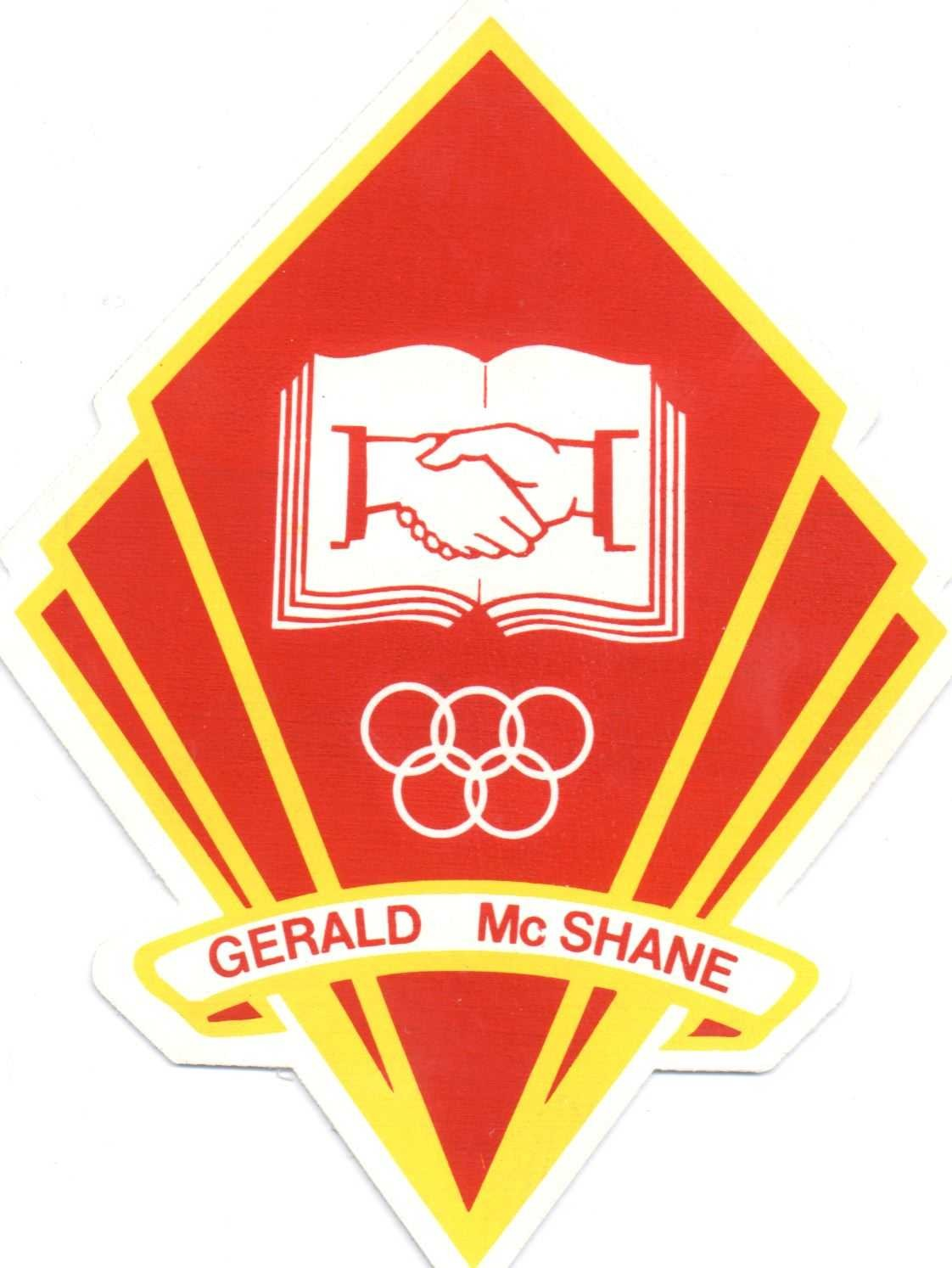 Dear parents, Below you will find important information regarding the evaluation of your child’s learning for the present school year. SComments pertaining to the evaluation of learning:  In the report card, a communication section will be included for each subject. When necessary, teachers will provide comments regarding your child’s strengths, challenges and progress. Notes in the agenda, and work sent home are some examples of other methods that will be used to communicate with you. You are reminded of the following official communications that will be issued during the year:Precision:  If any significant changes to the evaluation of your child’s learning occur during the year, you will be advised. For more information with regards to evaluation practices, you are invited to contact your child’s teacher. Class 4A-SC4-4CFor the 2022-2023 Academic Year                                   Description of Evaluation and TimelineMethod of EvaluationEnglish Language Arts:Ms. Alicia Di Stefano, Ms. Melanie Mercadante, Ms. Silva MuzzoEqual emphasis will be placed on all 3 competencies: Uses language to communicate and to learn, Reads and listens to spoken, written and media texts, and Produces written and media texts.The reading and communications competencies will be developed and evaluated in all three terms. The writing competency will be developed and evaluated in term 2 and 3. Written Expression:Written productions using the writing process (rough draft, revision, editing, and publishing) such as a letter, postcard, a descriptive paragraph, and/or a fable.Written  and/or different media  responses(such as posters, role play, and illustrations)Written orals and/or different media representations based on passages read, heard, or viewed in class.Communication:Oral presentationsIn-class participation such as sharing and theme discussionsIn-class dialoguesReads and Listens:Comprehension quizzes on novels read in class.Written orals and different media representations based on passages read, heard, or viewed in class.Group work, one-on-one interviews, and in-class discussions are evaluated in all competencies.Français, langue seconde: Mme Genevieve Legare, Mme Greco, Ms. Melanie Mercadante L’évaluation des apprentissages est répartie de façon équitable parmi ces 3 compétences : Communiquer en français, Comprendre des textes oraux et écrits en français, et Produire des textes oraux et écrits en français.Les trois compétences seront développées et évaluées à chacun des trimestres.*Dans la classe SC 3-4 les compétences « Communiquer en français et Comprendre des textes oraux et écrits en français seront évaluer le 1er terme.* Dans la classe SC 3-4 la compétence » Produire des textes oraux et écrits en français »  sera évaluer seulement au 2e et 3e terme.Communiquer en françaisProjetsTravail d’équipeObservations quotidiennesJournal de lectureCahier d’écritureTests de vocabulaireComprendre Tests de lectureTests de comprehension oraleTests dèecouteLecture de romansTests de vocabulaireProjetsProduire des textes à l’écrit et à l’oralPrésentations oralesProductions écritesTests de vocabulaireMathematics: Ms. Alicia Di Stefano, Ms.Melanie Mercadante, Ms. Silva MuzzoPlease note that the Math Reasoning competency carries a greater weight than the competency Solving Situational Problems because the latter requires using reasoning to mobilize concepts and processes.  The Math Reasoning competency and Solving Situation Problems will be developed and evaluated in all terms.  Situational Problems will be the culmination of the chapters covered in class.  Solving Situational Problems competencies will be developed and evaluated in second and third term. Mathematical Reasoning:Mid-chapter quizzesEnd of chapter testsMental math quizzesSolving a Situational problem:Mini quizzes known as Applications leading to the  Situational Problems.*End of cycle exam is worth 20% of the final mark*In-class participation, individual and group work are evaluated in both competencies.Sciences humaines: Mme Genevieve Legare,  Mme Greco et Ms.Melanie Mercadante Comprendre l’organisation d’une société sur son territoire.Expliquer le changement dans une société.Prendre conscience de la diversité des sociétés.Toutes ces compétences seront évaluées au cours de l’année, mais seulement une note au bulletin représentera l’évaluation de ces compétences à chaque trimestre.ProjetsTestsPresentations oralesSciences et technologie: Mme Genevieve Legare, Mme Greco and Ms.Melanie MercadanteProposer des solutions ou des explications à des problèmes d’ordre technologique ou scientifique.Utiliser les outils, les objets et les procédés de la science et de la technologie.Communiquer à l’aide du vocabulaire et des symboles scientifiques et technologiques.Toutes ces compétences seront  évaluées au cours de l’année, mais seulement une note au bulletin représentera l’évaluation de ces compétences à chaque trimestre.Tests Presentaions oralesRecherchesArts plastiques:C1- Création d’images personnelles et médiatiques (communiquer un message). 70 %C2- Appréciation des œuvres d’arts et de celles de ses camarades. 30%Selon les âges, plusieurs thèmes du calendrier scolaire seront exploités : l’automne, l’halloween et la fête de Noel, etc. Préparation du porte-folio.Les deux compétences seront évaluées à chaque trimestre. Réaliser des créations plastiques et médiatiques:               Lignes : horizontales, verticales, cercles et formes géométriques variées.                                                                                      Dessiner, tracer, peinturer, découper, déchirer, coller, explorer des textures et des motifs ainsi que les formes 3D, seront les outils utilisés pour représenter son idée. Ces outils seront  évalués par l’enseignante et aussi par les élèves sous forme d’auto-évaluation.Apprécier des œuvres d’arts : Présentation d’œuvres d’artistes connus qui serviront de modèle aux créations artistiques. Créations et projets complétés en classe Discussions en classe concernant des œuvres d’art sélectionnées et discussions sur les thèmes des images médiatiques.  Musique : Ms. Daniela AlongiOnly the disciplinary result is communicated within the report card. This result is based on the assessment of the two music competencies:1) Invent vocal or instrumental pieces and perform musical pieces.2) Appreciate musical works, his own productions and those of his classmates.The main assessment methods:- Observation- Written exams- Vocal and instrumental interpretation- Mini tests- Appreciation of musical works (in written form)- Group projects (computer research)- Musical creationsPhysical and Health Education: Ms. Karine Gomes SilvaA subject mark will be indicated for Physical and Health Education in the report card. This mark will be based on the evaluation of the following competencies: To perform movement skills in different physical activity settings, To interact with others in different physical activity settings            To adopt a healthy and active lifestyleSelf-evaluationPeer evaluationTeacher rubricsAction PlansMini TestsFollow rules of ethicÉthique et culture religieuse: Mme Melanie Mercadante, Mme Anna-Maria Fata-Greco , Mme Geneviève LegaréSeulement une note au bulletin est indiquée pour l’Éthique et culture religieuse. Cette note est basée sur l’évaluation des compétences suivantes: Réfléchir sur des questions éthiques et Manifester une compréhension du phénomène religieux. Pour les besoins de l’évaluation,  pratiquer le dialogue est considéré comme une partie de l’évaluation. Les compétences seront évaluées équitablement à chaque terme.Discussions en classe Démarche réflective sur les sujets couverts en classe. Projets Official CommunicationsFirst Written Communication (Progress Report): The first written communication, which will include comments on the student’s learning and behaviour, will be issued on October 13th, 2022.First Report Card: The first official report card will be issued on Novenber 18th, 2022  it will count for 40% of the final mark for the year.Second Report Card: The second official report card will be issued on February 28th, 2023 and will count for 60% of the final mark for the year.Third Report Card: The official report card will be issued on June 23rd, 2023 and will count for 60% of the final mark for the year.